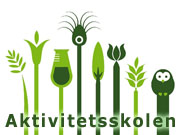 LOKAL RAMMEPLAN AKS GRÛNERLØKKA - 2015 / 2016
AKS – en del av Grünerløkka skole
Aktivitetsskolen Grünerløkka skal være en alternativ læringsarena som understøtter skolens arbeid med elevenes faglige, sosiale og personlige utvikling. Aktivitetsskolen er en integrert det av Grünerløkka skole og jobber spesielt tett med lærere på 1.-4. trinn. Vi har faste møter og felles strategier for oppfølgingen av elevene. På AKS skal elevene oppleve en trygg hverdag med omsorgsfulle voksne rundt seg, samtidig som barnas behov for spontan og egenstyrt lek sikres. Bredt aktivitetstilbud
Vi legger stor vekt på at det skal være spennende aktiviteter for begge kjønn og for alle alderstrinn. For å få til dette bruker vi oss av de mulighetene som finnes i nærmiljøet: lokale idretts- og kulturinstitusjoner, bymiljøet og parkene og lokale ressurspersoner, inkludert foresatte ved AKS. Vi jobber aktivt med å styrke fritidstilbudet i vår bydel, også utenom våre åpningstider. Året er på AKS Grünerløkka delt i fire deler, Oppstart, Høst, Vinter og Vår. Aktivitetstilbudet er ulikt fra periode til periode. Slik sikrer et variert program tilpasset årstidene. Matservering hver dag
Hver dag serveres det et enkelt men sunt måltid. Dette måltidet er stort nok til å gi barna energien de trenger for en aktiv dag, uten å ta fra dem matlysten til middagen hjemme. Alle aktiviteter er gratis
Det er viktig for oss at barna ved Grünerløkka skal ha lik forutsetning for å være med på de aktivitetene de har lyst til på Aktivitetsskolen. Vi har derfor ingen betalingsaktiviteter, noe som også er vedtatt i skolens driftsstyre.Planer og standarder
Aktivitetsskolen Grünerløkka arbeider kontinuerlig med å følge Oslostandarden. Oslostandarden beskriver hvilke forventninger foresatte kan ha til Aktivitetsskolen, samt de forventninger Aktivitetsskolen har til de foresatte. I Rammeplan for Aktivitetsskolen - som er utgangspunktet for alle Osloskolens aktivitetsskoler - er mål og innhold strukturert rundt følgende fem målområder: • Natur, teknikk og miljø • Fysisk aktivitet og lek • Kunst, kultur og kreativitet • Mat og helse• Leksehjelp og fordypningI dette dokumentet, den lokale rammeplanen, finner du vår tolking av de føringene som ligger i Rammeplanen. Oslostandarden og Rammeplanen for Aktivitetsskolen finnes på våre nettsider.Målområde 1Natur, teknikk og miljøMål: Gjennom aktiviteter og lek skal elevene gis mulighet for undring, refleksjon og utforskning av ulike fenomener innen natur og teknikk. Dessuten skal barna få en økt miljøbevissthet.Retningslinjer for utformingen:Tilbud om varierte læringsaktiviteter i naturTilrettelegging av aktiviteter som fremmer ferdigheter innen matematikk og naturfag.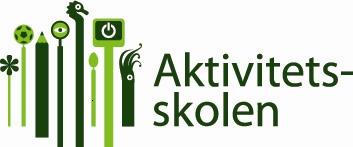 Målområde 2Fysisk aktivitet og lekMål:Gjennom daglig fysisk aktivitet og lek skal eleven videreutvikle sine sosiale og grunnleggende ferdigheter, og gis mulighet til å etablere og utvikle vennskap. Vi gir elevene mulighet for valg av aktiviteter på ulike læringsarenaer både inne og ute og i styrte og frie aktiviteter.Retningslinjer for utformingen:Tilbud om aktiviteter, fri som styrte, inne som ute.Valg av aktiviteter på ulike læringsarenaer.Samarbeid med lokale aktører og frivillige organisasjoner.Målområde 3Kunst, kultur og kreativitetMål: Elevene skal gis erfaring med varierte former for kunst og kultur, og få mulighet til å utvikle sine kreative og estetiske evner gjennom varierte uttrykksformer.Retningslinjer for utformingen:Tilrettelegger for kunst og kulturaktiviteter gjennom hele åretPresentasjon til medelever og foresatteMålområde 4Mat og HelseMål:Måltidet fungerer som læringsarena for sosiale og språklige ferdigheter og øker energinivået. Dette er også en viktig læringsarena for sosialt samspill, måltidsvaner og skikker gjennom varierte uttrykksformer.Retningslinjer for utformingen:Gir elevene kunnskap om måltidsvaner og skikker.Økt energinivå for å bli i stand til å delta aktivt i samspill og aktiviteter.Legge til rette for at elevene får erfaring med å tilberede måltider.Målområde 4Lekser og fordypningMål:Gjennom leksehjelpstilbudet skal elevene gis mulighet for faglig utvikling og progresjon.Retningslinjer for utformingen:Skolen og Aktivitetsskolen samarbeider om organiseringen av leksehjelpstilbudet Aktivitetsskolen har rutiner som sikrer at leksehjelpstilbudet når alle elevene og gis til de som ønsker det Leksehjelpstilbudet har egnede lokaler og kvalifisert personale Aktivitetsskolen tilrettelegger for at elevene kan fordype seg i ulike temaer og fagområderAktivitetMål for aktivitetenNårAnsvarIngeniørrommet (På AKS-huset)
Legorom (på 1. og 2. trinn) - Konstruksjonslek, trene opp grov- og finmotorikk. - Lage tredimensjonale figurer. Kreativitet i fokus!- Konstruksjon knyttet opp mot skolens temaer. - Telling og beregning av mengde.DagligBarneveiledereTurer i nærområdet - Gå på tur i nærmiljøet. - Gjøre oppdagelser knyttet opp mot årstid og aktuelle temaer i skolen. - Gruppene rullerer og de som ikke er på tur har andre læringsopplegg knyttet opp mot turen.Ukentlige og månedlige turer i nærmiljøet på de ulike basene.  Barneveiledere og baseledereTurer i ferier- Oppleve og være ute i naturen i frie og organiserte aktiviteterOppdage mulighetene byen vår har i form av utstillinger, museer, aktiviteter og natur.- Lære å følge regler, bruke kollektivtrafikk i gruppe.I alle skolens ferier er det minst én heldagstur ut i naturen, samt én eller flere turer i nærmiljøet, da ofte i forbindelse med en aktivitet/ forestilling/eventBarneveiledere og baseledereKildesortering- Ha et bevisst forhold til kildesortering og den miljøgevinsten det har.DagligBarneveilederePetter Smart –klubben / Nysgjerringper- Gjøre forsøk som er knyttet opp mot natur og teknikk.- Inspirere barna til å bli nysgjerrige på verden rundt seg gjennom morsomme aktiviteter.UkentligBarneveiledereHvaMål NårAnsvarOrganiserte fysiske aktiviteterCapoeiraKlatringisdans/skøyter,FotballBrytingSvømmingSkiskoleTurnlek i gymsal- Trene koordinasjon, rytme og motorikk.- Sikre elevens behov for fysisk bevegelse- Samspill og sosiale ferdigheter- Oppleve mestring og progresjon Hele året, alle baser.  Barneveiledere og innleide instruktørerIdrettsturneringer med andre AKS-er i bydelen

Høst Fotballturnering på Dælenenga.Vinter: Innebandyturnering på Teglverket skole.Vår: Femkamp i Torshovdalen- Lære grunnleggende teknikker på ulike felt.- Samarbeid, spilleregler, god sportsånd og fair play- Opplevelse av fellesskap i laget/AKS og i møte med elever fra andre AKS-er. Høst, Vår og Vinter AKS-leder, Baseledere og barneveiledereFri lekLeker, spill og idrettsutstyr gjøres tilgjengelig for elevene både ute og inne og våre egne rom skreddersys elevens behov og interesser. - Trening i å samhandle i ulike aktiviteter.- Lære og mestre sosiale lekekoder, og ha respekt for egne og andres grenser.- Utvikle sosial kompetanse, kreativitet og fantasi.DagligBarneveiledereHvaMålNårAnsvarMusikkgrupper
Tilbud: Løkkakoret (alle trinn)Bråkebøttene (2. trinn)Studio 101 (3. - 4. trinn)- Bli kjent med ulike musikksjangre og uttrykksformer.- Bli kjent med en kreativ, musikalsk verden.- Lære om rytmer og bruke ulike rytmeinstrumenter.- Oppleve mestringsfølelse og musikkglede.- Opptre for medelever og foresatteUkentligBarneveiledere AKS DansegrupperDansBreak DanceBli kjent med og lære seg å følge koreografi til musikkLære seg faste elementer i dans og kunne bruke de i frie og faste koreografierVære med på å fremføre danseforestillingerUkentligBarneveiledere og innleide instruktørerForestillingerÅret på vår AKS er delt i fire perioder og hver periode avsluttes med en forestilling der vi viser fram noe av det vi har jobbet med. Til jul har vi en større forestillingen på Parkteateret og før sommerferien har vi vårt eget spel der "Løkka" er gjennomgangstema. - Presentere en eller flere produksjoner for publikum.-Samarbeide både på og bak scenen.-Delta i framføring med sang, samspill og dans.-lage rekvisitter og kulisser.-Stille ut egne arbeider. Fire ganger i åretAlleMedierLøkka-AvisaTeknisk Moro-avdeling- Lære data/ teknikk og bilderedigering.- Lære å skrive artikler.- lage manus og kunne holde regi- Lære om lokalmiljøet.UkentligBarneveiledereBøker og fortellingerLesestundhøytlesing under spising minst to ganger i ukaBibliotek på skole/AKSBesøke Deichmann Schous PlassFortellerstund med teaterstudenter fra Oslo- Musikk og Kulturskole- Forsterke skolens temaer gjennom aktuelle bøker.- Høytlesning under spising og på skolens bibliotek.- Tur til Deichmanske bibliotek i en gang måneden.- Fortellerstund og teaterforestilling med OMKUkentligBarneveiledereDrama/Teater- Bli kjent med historier og eventyr. - Lære å ta på seg en annen rolle.- Fremvisning for publikum - Improvisere og fremføre egne stykkerBarneveiledere og innleide instruktørerKunst og HåndverkKunst og HåndverkTegneseriekursTegningHeklingPerlingPlastelina- Utfolde seg kreativt i ulike format- Bli kjent med ulike teknikker og håndverkUkentligBarneveiledereHalloween- og julefeiring- Forberede jul og halloween, - Lage pynt og dekorasjoner.- Lære seg, og fremføre julesanger31.10. / desember månedBarneveiledereForming tilrettelagt etter årstider og høytider- Utvikle kreativitet og forståelse for ulike årstider og høytider.I forkant av høytider som jul og påske. BarneveiledereHvaMålNårAnsvarDaglige måltider- Sikre elevens behov for energi på AKS!- Skape fellesskap og ro rundt måltidet- Lære bordskikk og sosiale ferdigheter rundt måltiderUkentligBarneveiledere med ansvar for daglige måltiderKokkeklubbLære og følge oppskrifter. - Lære om mål og vekt.- Bli kjent med ingredienser, også i forhold til allergier.- Fokus på sunt kosthold.UkentligBarneveiledereFrokostklubb-Sikre elevens behov for energi på AKS!- Skape en god atmosfære og gi en rolig start på skoledagen. Hver dag fra 7.30-8.00Barneveiledere Hygiene- Barna skal kunne rutiner for hygiene før, under og etter måltid.- Barna skal kunne rutiner for hygiene under og etter toalettbesøk.Daglig BarneveiledereAktivitetLæringsmål og innholdNårAnsvarLeksehjelpEn gang i uken tilbys det leksehjelp på alle baser på AKS. UkentligBarneveiledere med særskilt ansvar for læringLek og LærInnhold: Består av enkle leker, regler, øvelser og spill som støtter opp om det elevene har lært på skolen, med fokus på grunnleggende ferdigheter. Læringen skjer alltid gjennom lek. Tilpasset alle elever, uavhengig av faglig nivå. Lek & Lær er obligatorisk for alle elever på AKS. 
Mål: sikre og repetere grunnleggende ferdigheter2 ganger i uka, maks 20 minutter per gang. Barneveiledere med særskilt ansvar for læringOrganiserte læringsaktiviteterPetter Smart-klubb og NysgjerrigperLet's TalkLøkka-AvisaInnhold: I disse aktivitetene, som elevene  kan velge å være med på (eller meldes på av foresatte) får vi gått litt mer i dybden i de ulike fagene. Samtidig er det også her lek og nysgjerrighet som er utgangspunktet for aktiviteten.   
Mål: faglig fordypning og forsterkning Aktivitene tilbys ukentlig, hele året. Barneveiledere med særskilt ansvar for læringVinter- høst og vårskolen på AKSI alle ferier, med unntak av sommerferien, tilbyr AKS Grünerløkka kurs for elevene i de tre basisfagene norsk, matematikk og engelsk. Kursene kommer i kombinasjon med idretts- og kulturaktiviteter som svømming, ski, teater og sjakk, og har som mål å treffe både de som trenger litt ekstra oppfølging og de som trenger større utfordringer. Mål: faglig fordypning og forsterkningAlle skolens ferier, unntatt sommerferienBarneveiledere med særskilt ansvar for læringInnleide instruktører